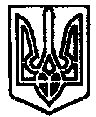 УКРАЇНАПОЧАЇВСЬКА МІСЬКА РАДАВОСЬМЕ СКЛИКАННЯТРЕТЯ СЕСІЯРІШЕННЯВід «    » лютого 2021 року							 ПРОЕКТ Про затвердження звіту про виконання Програми «Організація свят та розвитоккультури та мистецтв Почаївської міської об’єднаної територіальної громади на2019-2020 роки» Заслухавши звіт про виконання Програми «Організація свят та розвиток культури та мистецтв Почаївської міської об’єднаної територіальної громади на 2019-2020 роки»  , керуючись Порядком розроблення та виконання місцевих цільових програм, затвердженого рішенням сесії Почаївської міської ради №792 від 12.04.2017 р., зі змінами, ст.26, 27 Закону України «Про місцеве самоврядування в Україні», Почаївська міська радаВИРІШИЛА: 1. Затвердити звіт про виконання Програми «Організація свят та розвиток культури та мистецтв Почаївської міської об’єднаної територіальної громади на 2019-2020 роки» , що додається. 2. Контроль за виконання даного рішення покласти на постійну комісію з питань фінансів ,бюджету, планування соціально-економічного розвитку, інвестицій та міжнародного співробітництва.Коношевська М.В.Мамчур С.М.Бондар Г.М.														ЗАТВЕРДЖЕНО Рішення Почаївської міської ради№         від лютого2021 рокуПідсумковий звіт щодо виконання місцевої цільової програми «Організація свят та розвиток культури і мистецтв Почаївської міської об’єднаної територіальної громади на 2019-2020 роки.1. Основні даніЗатверджено рішенням міської ради №1603 від 20 листопада 2018 року. Строк виконання програми 2019-2020 роки.  Ініціатор розроблення програми Виконавчий комітет Почаївської міської ради. Мета програми та результати її досягнення-Збереження історичних цінностей , розвиток традицій, звичаїв та обрядів; -Проведення та урізноманітнення свят та культурно-масових заходів в Почаївській міській об`єднанній територіальній громаді.-Розвиток культурного надбання поколінь, національно-патріотичне виховання громадян, насамперед дітей та юнацтва , піднесення самобутньої культури громади. Реалізація Програми забезпечить подальший розвиток культури і мистецтва в громаді, створення умов для культурного розвитку громадян, підтримку діяльності установ та організацій у сфері культури та мистецтва, творчих колективів та спілок; естетичне виховання громадян, насамперед дітей та юнацтва;ФінансуванняФінансування програми протягом 2019-2020 років здійснювалось із місцевого бюджету.Виконання заходів і завданьКошти спрямовувались на організацію святкових заходів . Виконання заходів програми надало  підтримку діяльності установ та організацій у сфері культури та мистецтва, творчих колективів та спілок. Оцінка ефективності виконання програмиВиконання заходів програми дало змогу:- Проведення в громаді свят та культурно-масових заходів- Створення умов для забезпечення культурно-дозвільних потреб населення та урізноманітнення культурних заходів; -Збереження та примноження української культури, розвиток традицій, збереження історичних цінностей; -Зміцнення духовних основ українського суспільства, сприяння розвитку і функціонуванню української мови, патріотичне виховання населення; - Збереження, розвиток традицій, звичаїв та обрядів.Назва програми Програма « Організація свят та розвиток культури і мистецтв Почаївської міської об’єднаної територіальної громади на 2019-2020 роки»Ініціатор розроблення програмиВиконавчий комітет Почаївської міської радиДата ,номер і назва розпорядчого документа органу  влади про розроблення програмиРозпорядження міського голови № 50 від 07.06.2018 рокуРішення виконавчого комітету Почаївської міської ради №95 від 12 червня 2018 рокуРозробник програмиВиконавчий комітет Почаївської міської радиУчасники програмиПочаївський будинок дитячої творчості та спорту,Почаївський міський будинок культури,Почаївська музична школаВідповідальний виконавець програмиПочаївська міська радаМета програми-Збереження історичних цінностей , розвиток традицій, звичаїв та обрядів;- Проведення та урізноманітнення свят та культурно-масових заходів в Почаївській міській об`єднанній територіальній громаді. -- Розвиток культурного надбання поколінь, національно-патріотичне виховання громадян, насамперед дітей та юнацтва , піднесення самобутньої культури громади.Термін реалізації програми2019-2020 рокиЗагальний обсяг фінансування323100грн.Очікувані результати виконання програми-Розвиток культури та мистецтва в громаді,-Підтримка діяльності установ та організацій у сфері культури та мистецтва, творчих колективів та спілок.Контроль за виконанням програмиПостійна комісія з питань освіти , культури , охорони здоров’я, молоді ,спорту та соціального захисту населення.Назва напряму діяльностіДжерела фінансуванняОрієнтовні обсяги фінансуванняОрієнтовні обсяги фінансуванняУсього витрат на виконання Назва напряму діяльностіДжерела фінансування20192020Усього витрат на виконання Організація свят та проведення культурно-масових заходів, конкурсівМісцевий бюджет140700182400323100Назва напряму діяльності.Перелік заходівПередбачене фінансування  заходуПередбачене фінансування  заходуВиконавціДжерела фінансуванняПрофінансованоПрофінансованоОчікуваний результатНазва напряму діяльності.Перелік заходів2019р.2020р.ВиконавціДжерела фінансування2019р.2020р.Очікуваний результат1 Організація свят та проведення культурно-масових заходів, конкурсів.1.1.Організація свята та вручення подарунків для дітей інвалідів та дітей -сиріт24002600Почаївська міська радаМісцевий бюджет24002600Закуплено та вручено 25 подарунків для дітей1 Організація свят та проведення культурно-масових заходів, конкурсів.1.2.Мітинг присвячений річниці Т.Шевченка500500Почаївська міська радаМісцевий бюджет500-.Закуплено вінок та проведено мітинг1 Організація свят та проведення культурно-масових заходів, конкурсів.1.3.Відзначення Дня пам’яті та примирення (урочиста хода містом та мітинг біля могили невідомого солдата)18005000Почаївська міська радаМісцевий бюджет1800-Закуплено та вручено ветеранам листівки, сувеніри та квіти.1.4.Урочистий та  святковий концерт до Дня державного прапора України та Дня незалежності5002000Почаївська міська радаМісцевий бюджет5001600Організовано урочистості та концертну програму( закуплено корзину з квітами)1.5. День міста Почаєва135000160000Почаївська міська радаМісцевий бюджет135000-Організовано святкові заходи до Дня м.Почаїв ( сцена, виступи відомих гуртків, феєрверки)1.6.Заходи з відзначення Дня пам’яті жертв голодомору.500500Почаївська міська радаМісцевий бюджет500500Організовано заходи та покладання пам’ятного вінка до меморіалу  пам’яті жертв голодомору№Назва завданняНайменування показникаОдиниця виміру.Одиниця виміру.№Назва завданняНайменування показника2019р.2020р.11 Організація свят та проведення культурно-масових заходів, конкурсів.Показник продукту:Кількість проведених  культурно-масових   заходівПоказник витрат:Кількість затрачених коштівПоказник ефективності:Середня вартість одного заходу.6 шт.140700 грн.23450 грн.3 шт.4700грн.грн.1.5Відповідальний виконавецьПочаївська міська радаВиконання заходів і завдань Програми3.Аналіз використання коштів програми згідно з проведеними витратами Замовник програми 			_____Чубик А.В.__________________		_______________Керівник програми			______Чубик А.В._________________		_______________Секретар міської ради								С.М.Мамчур